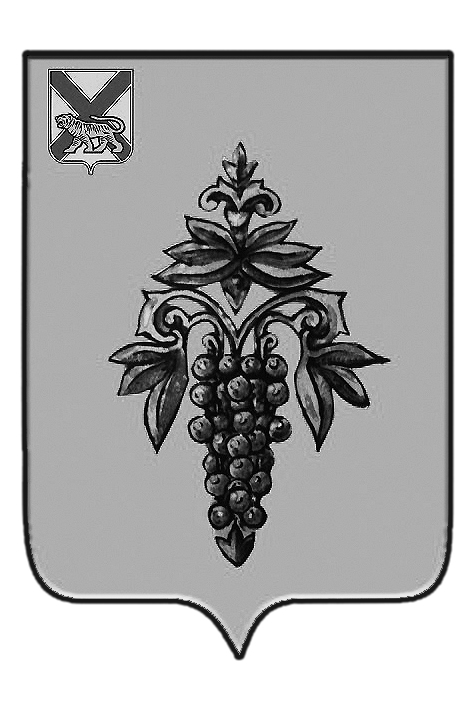 ДУМА ЧУГУЕВСКОГО МУНИЦИПАЛЬНОГО РАЙОНА Р  Е  Ш  Е  Н  И  Е	Рассмотрев протест прокурора Владивостокской межрайонной природоохранной прокуратуры от 10.04.2018 № 7-3-2018/50/620 «на Положение об организации сбора, вывоза бытовых отходов и мусора на территории Чугуевского муниципального района, утвержденное решением Думы Чугуевского муниципального района от 09.12.2014 № 482-НПА», Дума Чугуевского муниципального района РЕШИЛА:Удовлетворить протест прокурора Владивостокской межрайонной природоохранной прокуратуры от 10.04.2018 № 7-3-2018/50/620 «на Положение об организации сбора, вывоза бытовых отходов и мусора на территории Чугуевского муниципального района, утвержденное решением Думы Чугуевского муниципального района от 09.12.2014 № 482-НПА » (прилагается).От 27.04.2018 г.№  340О протесте прокурора Владивостокской межрайонной природоохранной прокуратуры от 10.04.2018 № 7-3-2018/50/620 «на Положение об организации сбора, вывоза бытовых отходов и мусора на территории Чугуевского муниципального района, утвержденное решением Думы Чугуевского муниципального района от 09.12.2014 № 482-НПА»О протесте прокурора Владивостокской межрайонной природоохранной прокуратуры от 10.04.2018 № 7-3-2018/50/620 «на Положение об организации сбора, вывоза бытовых отходов и мусора на территории Чугуевского муниципального района, утвержденное решением Думы Чугуевского муниципального района от 09.12.2014 № 482-НПА»Председатель ДумыЧугуевского муниципального районаП.И.Федоренко